What shall we do with the drunken sailor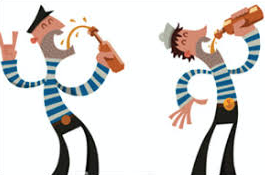 What shall we do with the drunken sailorEarly in the morning!Hooray and up she rises
Early in the morning!Shave his belly with a rusty razor
Put him in a long boat till he’s sober
Stick him in a scupper with a hosepipe on him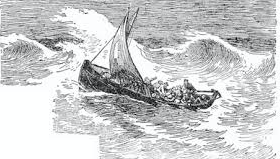 Skyeboat SongChorus
Speed, bonnie boat, like a bird on the wing,
Onward! the sailors cry;
Carry the lad that's born to be king
Over the sea to Skye.
 Loud the winds howl, loud the waves roar,
Thunderclaps rend the air;
Baffled, our foes stand by the shore,
Follow they will not dare.

[Chorus]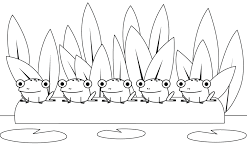 Five little speckled frogs
Five little speckled frogs
Sat on a speckled log
Eating some most delicious bugs, yum, yumOne jumped into the pool
Where it was nice and cool
Now there are four more speckled frogs, glub, glubFour little speckled frogs
Sat on a speckled log
Eating some most delicious bugs, yum, yumOne jumped into the pool
Where it was nice and cool
Now there are three more speckled frogs, glub, glubThree little speckled frogs
Sat on a speckled log
Eating some most delicious bugs, yum, yumOne jumped into the pool
Where it was nice and cool
Now there are two more speckled frogs, glub, glubTwo little speckled frogs
Sat on a speckled log
Eating some most delicious bugs, yum, yumOne jumped into the pool
Where it was nice and cool
Now there is one more speckled frog, glub, glubOne little speckled frog
Sat on a speckled log
Eating some most delicious bugs, yum, yumOne jumped into the pool
Where it was nice and cool
Now there are no more speckled frogs, glub, glubConsider YourselfChorusConsider yourself at home,Consider yourself one of the family.I’ve taken to you so strongIt’s clear we’re going to get along!Consider yourself well in,Consider yourself part of the furnitureThere isn’t a lot to spare,Who cares? Whatever we got to share!If it should chance to be we should see some harder daysEmpty larder days, why grouse?If there’s a chance we’ll meet somebody to foot the bill,Then the drinks are on the house!Consider yourself, our mateWe don’t want to have no fussFor after some consideration we can state,Consider yourself one of us!ChorusNobody tries to be lah-di-dah and uppity,There’s a cup o’ tea for all,Sometimes it’s wise to beHandy with a rolling pin,When the landlord comes to call!Consider yourself, our mateWe don’t want to have no fussFor after some consideration we can state,Consider yourself one of us!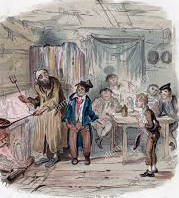 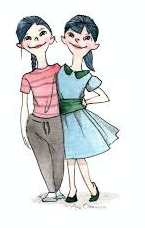 SistersSisters, sistersThere were never such devoted sisters,Never had to have a chapter one “No Sir!”I’m there to keep my eye on her.Caring, sharingEvery little thing that we are wearing.When a certain gentleman arrived from Rome,She wore the dress and I stayed home.All kinds of weather, we stick together,The same in the rain and sun,Two diff’rent faces, but in tight placesWe think and act like one.Those who’ve seen usKnow that not a thing could come between us,Many men have tried to split us upBut no-one can.Lord help the Mister who comes between me and my sisterAnd Lord help the sister Who comes between me and my man.
